企業高階經理人才培訓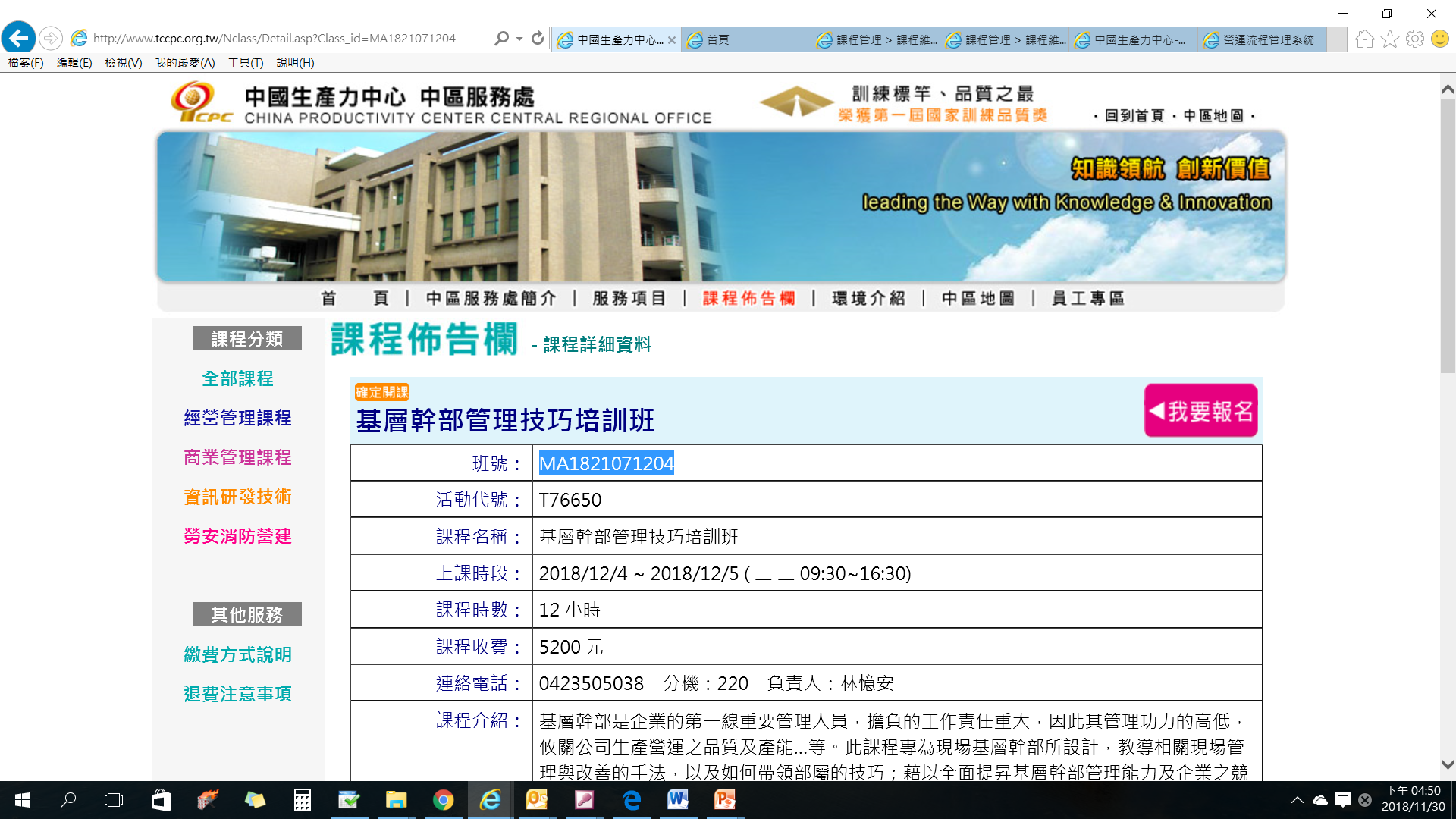 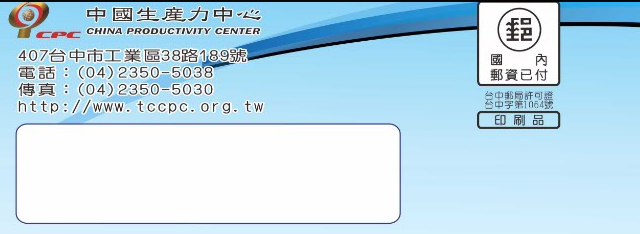 ※本表不足時，請自行複印使用報  名  表第40屆經營管理顧問師班中文姓名性別□男   □女出生日期     年    月    日英文姓名(同護照)(授訓證書需使用)(授訓證書需使用)(授訓證書需使用)身分證字號最高學歷/科系現任部門/職稱住家地址住家電話公司地址公司電話e-mail行動電話專長科目【可複選】□人資管理   □生產/品質管理   □行銷管理   □財務管理   □研發管理【可複選】□人資管理   □生產/品質管理   □行銷管理   □財務管理   □研發管理【可複選】□人資管理   □生產/品質管理   □行銷管理   □財務管理   □研發管理【可複選】□人資管理   □生產/品質管理   □行銷管理   □財務管理   □研發管理【可複選】□人資管理   □生產/品質管理   □行銷管理   □財務管理   □研發管理機構名稱統一編號員工人數行 業 別□機械 □電子 □電機 □食品 □木工 □傢俱 □鞋業□橡/塑膠 □造紙印刷 □紡織成衣 □服務業 □其他       □機械 □電子 □電機 □食品 □木工 □傢俱 □鞋業□橡/塑膠 □造紙印刷 □紡織成衣 □服務業 □其他       □機械 □電子 □電機 □食品 □木工 □傢俱 □鞋業□橡/塑膠 □造紙印刷 □紡織成衣 □服務業 □其他       □機械 □電子 □電機 □食品 □木工 □傢俱 □鞋業□橡/塑膠 □造紙印刷 □紡織成衣 □服務業 □其他       □機械 □電子 □電機 □食品 □木工 □傢俱 □鞋業□橡/塑膠 □造紙印刷 □紡織成衣 □服務業 □其他       □機械 □電子 □電機 □食品 □木工 □傢俱 □鞋業□橡/塑膠 □造紙印刷 □紡織成衣 □服務業 □其他       主要產品公司訓練聯 絡 人電話e-mail發票抬頭□同上(公司)   □個人□同上(公司)   □個人□同上(公司)   □個人□同上(公司)   □個人□同上(公司)   □個人參加性質□公司指派    □自行參加□公司指派    □自行參加□公司指派    □自行參加資訊來源□公司內部  □紙本課程簡章  □網路訊息  □朋友推薦(推薦人：                  )□本中心人員推薦(推薦人：                  )   □其他                        □公司內部  □紙本課程簡章  □網路訊息  □朋友推薦(推薦人：                  )□本中心人員推薦(推薦人：                  )   □其他                        □公司內部  □紙本課程簡章  □網路訊息  □朋友推薦(推薦人：                  )□本中心人員推薦(推薦人：                  )   □其他                        □公司內部  □紙本課程簡章  □網路訊息  □朋友推薦(推薦人：                  )□本中心人員推薦(推薦人：                  )   □其他                        □公司內部  □紙本課程簡章  □網路訊息  □朋友推薦(推薦人：                  )□本中心人員推薦(推薦人：                  )   □其他                        □公司內部  □紙本課程簡章  □網路訊息  □朋友推薦(推薦人：                  )□本中心人員推薦(推薦人：                  )   □其他                        □公司內部  □紙本課程簡章  □網路訊息  □朋友推薦(推薦人：                  )□本中心人員推薦(推薦人：                  )   □其他                        □公司內部  □紙本課程簡章  □網路訊息  □朋友推薦(推薦人：                  )□本中心人員推薦(推薦人：                  )   □其他                        □公司內部  □紙本課程簡章  □網路訊息  □朋友推薦(推薦人：                  )□本中心人員推薦(推薦人：                  )   □其他                        參加費用繳費方式□現金  □郵政劃撥  □Web線上信用卡繳款□匯款  □ATM轉帳□現金  □郵政劃撥  □Web線上信用卡繳款□匯款  □ATM轉帳□現金  □郵政劃撥  □Web線上信用卡繳款□匯款  □ATM轉帳□現金  □郵政劃撥  □Web線上信用卡繳款□匯款  □ATM轉帳□現金  □郵政劃撥  □Web線上信用卡繳款□匯款  □ATM轉帳□現金  □郵政劃撥  □Web線上信用卡繳款□匯款  □ATM轉帳繳費紀錄學員勿填日期：     /     /      金額：          元   發票號碼：                   日期：     /     /      金額：          元   發票號碼：                   日期：     /     /      金額：          元   發票號碼：                   日期：     /     /      金額：          元   發票號碼：                   日期：     /     /      金額：          元   發票號碼：                   日期：     /     /      金額：          元   發票號碼：                   日期：     /     /      金額：          元   發票號碼：                   日期：     /     /      金額：          元   發票號碼：                   日期：     /     /      金額：          元   發票號碼：                   本中心推薦人簽章(若 有 的 話)初      審複      審